12.SINIF ARA TATİL ÖDEVİTEST-1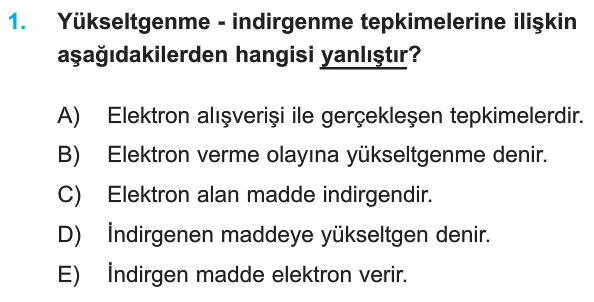 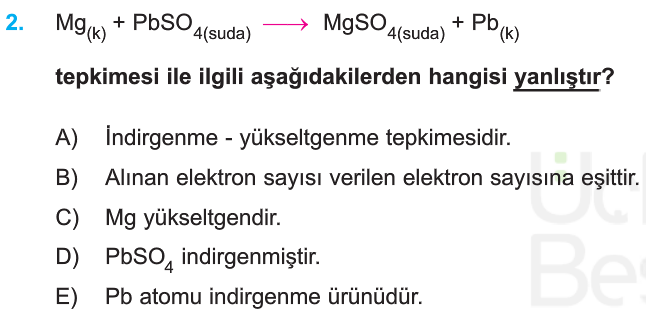 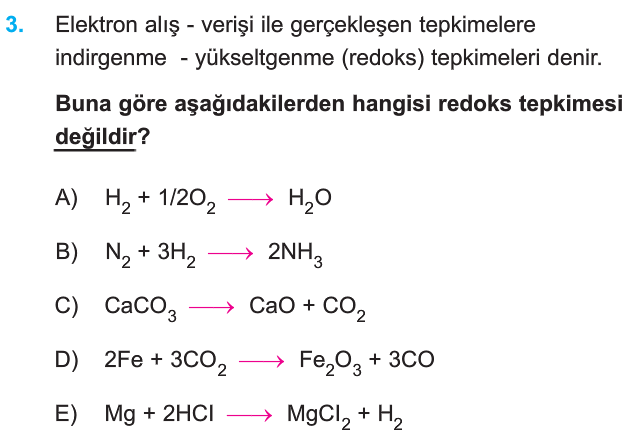 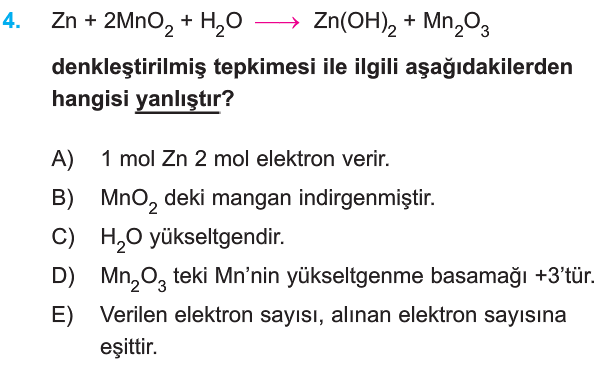 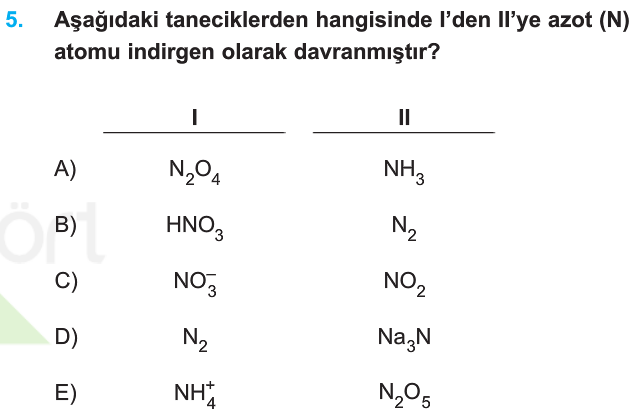 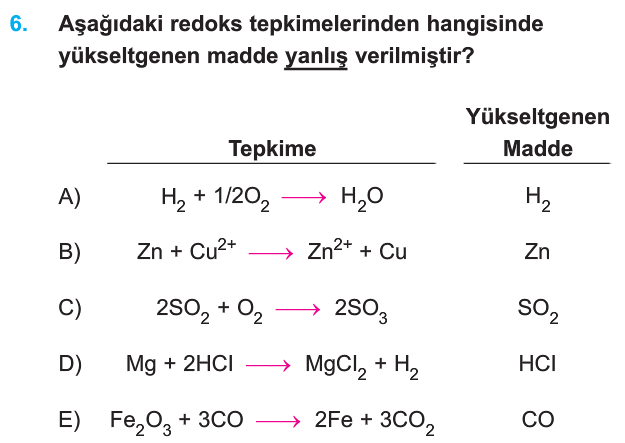 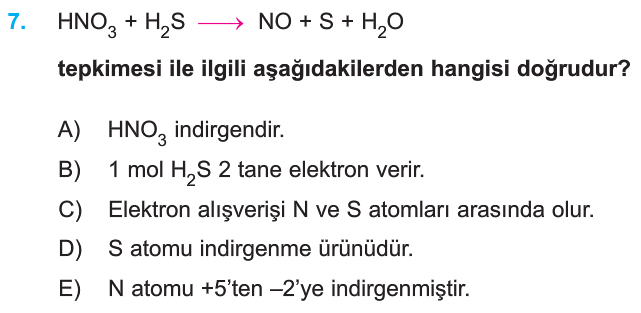 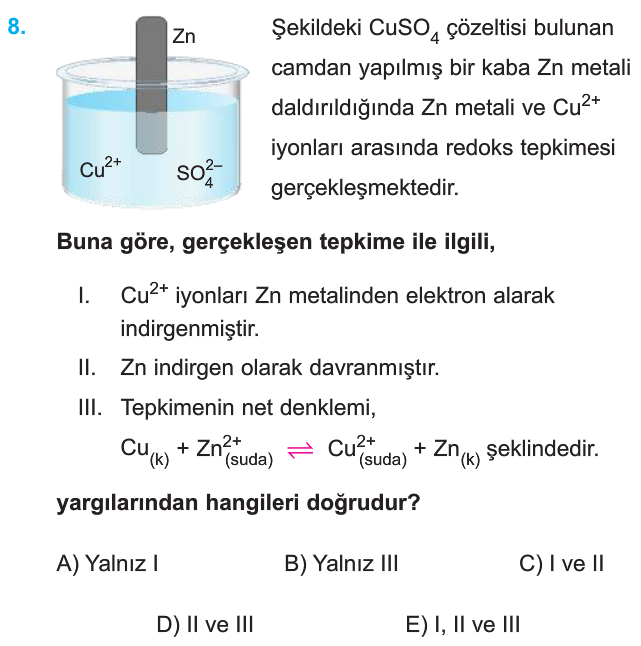 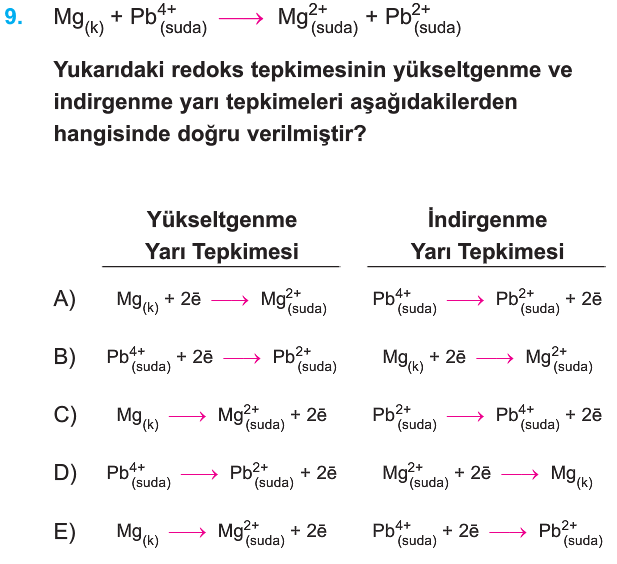 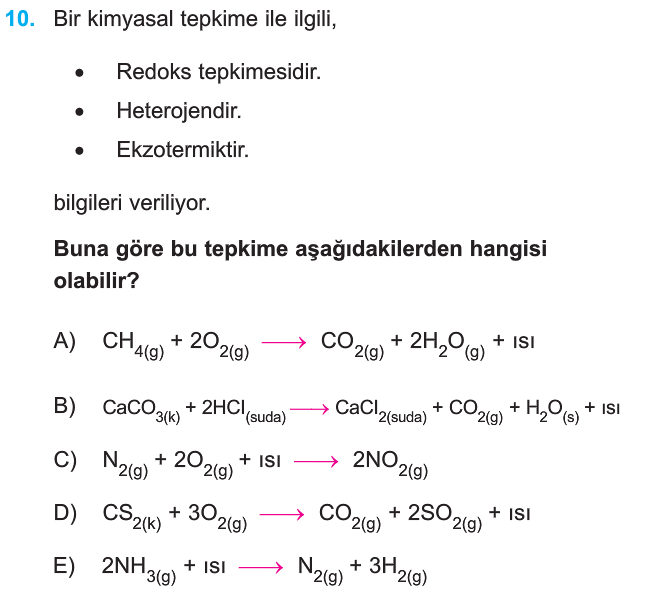 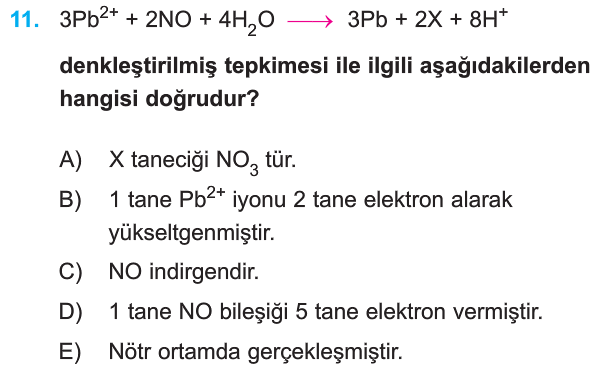 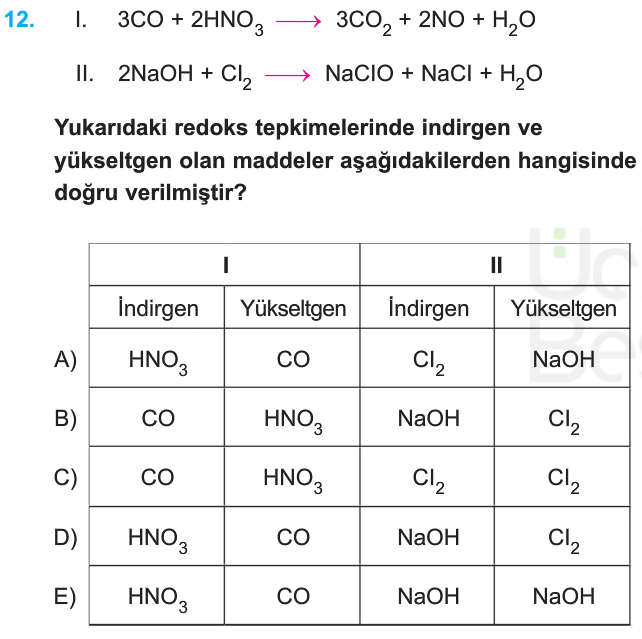 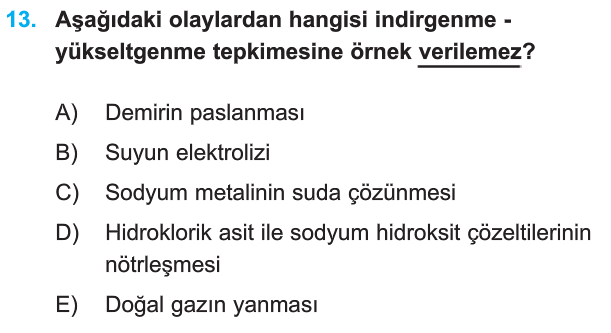 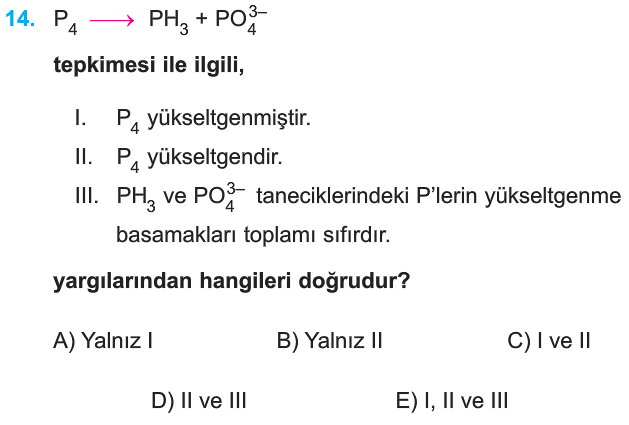 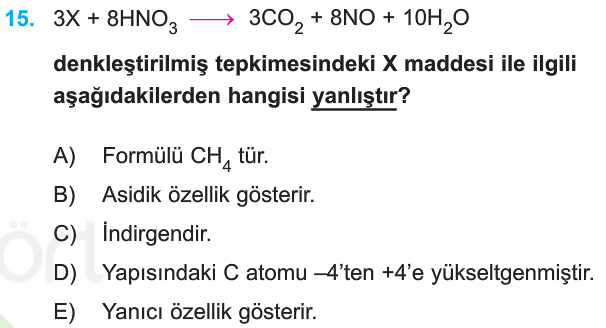 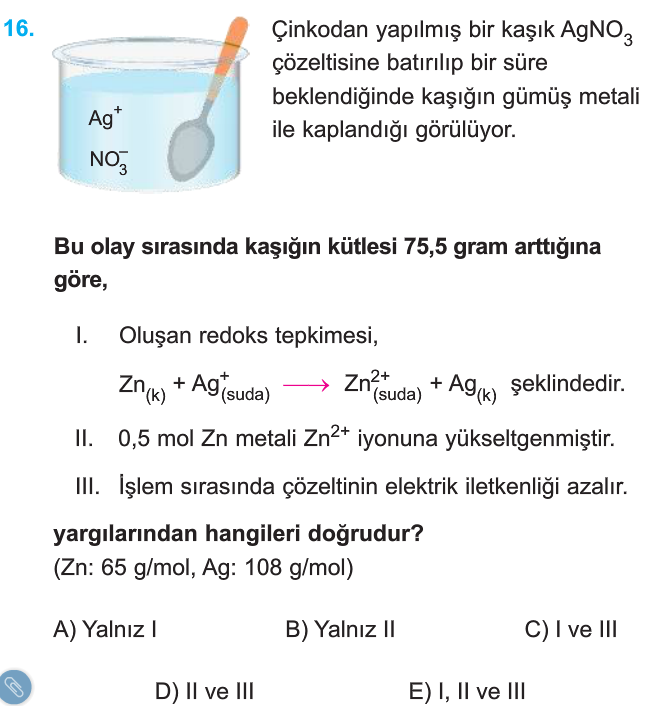 TEST-1: 1-C, 2-C, 3-C, 4-C, 5-E, 6-D, 7-C, 8-C, 9-E, 10-D, 11-C, 12-C, 13-D, 14-C, 15-B, 16-DTEST-2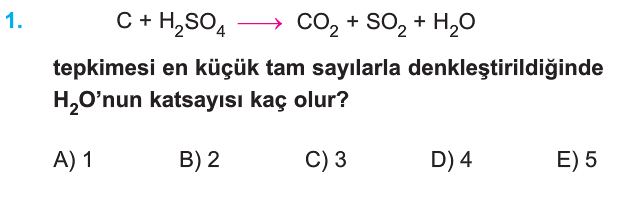 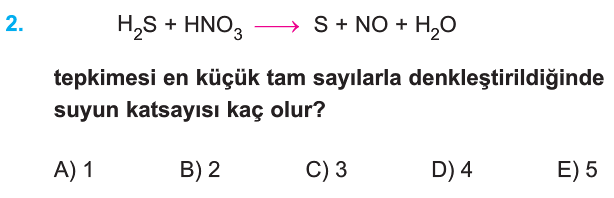 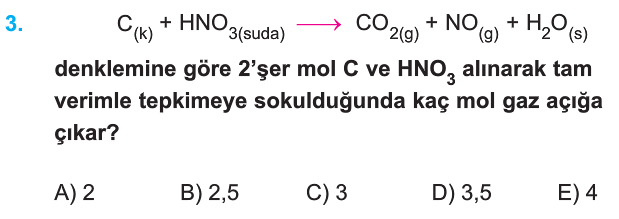 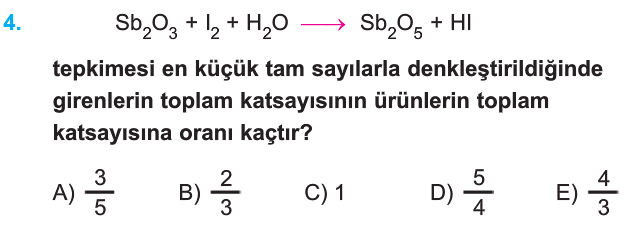 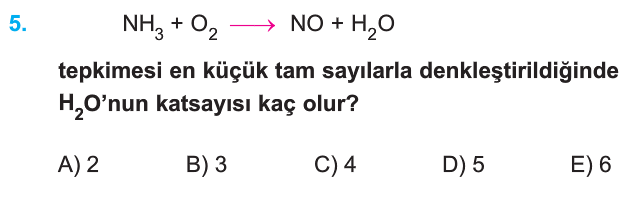 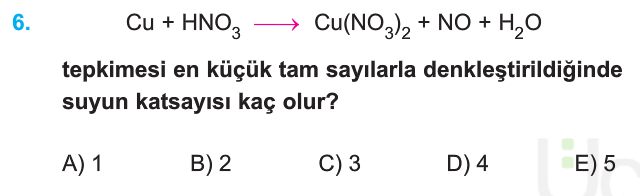 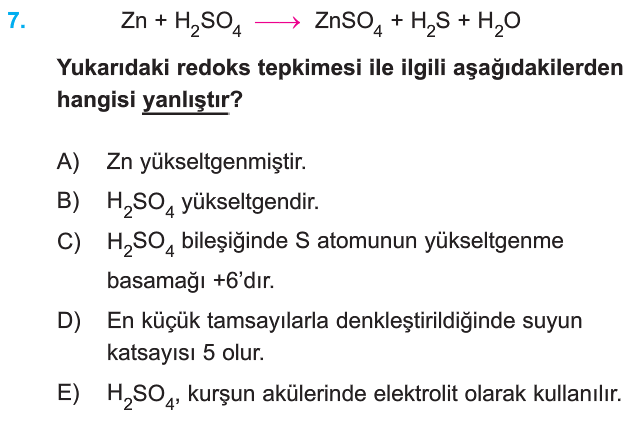 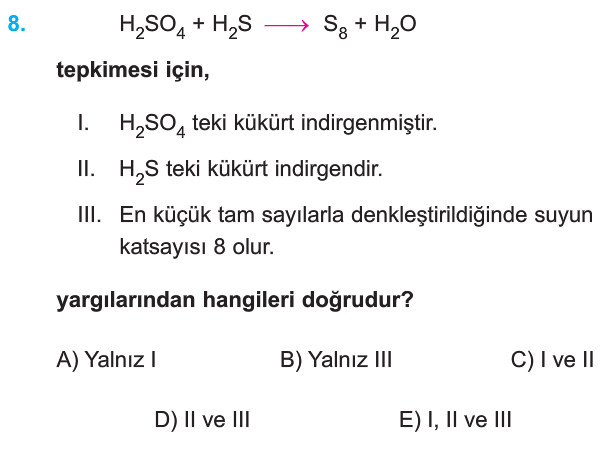 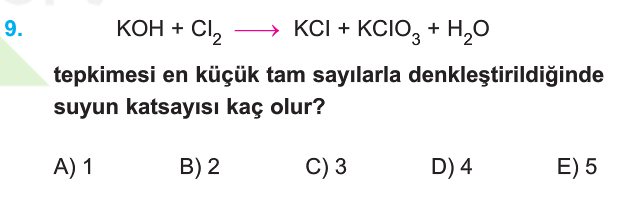 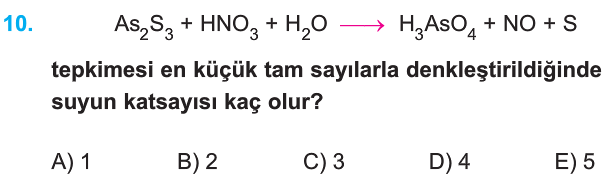 TEST-2: 1-B, 2-D, 3-D, 4-C, 5-E, 6-D, 7-D, 8-E, 9-C, 10-DTEST-3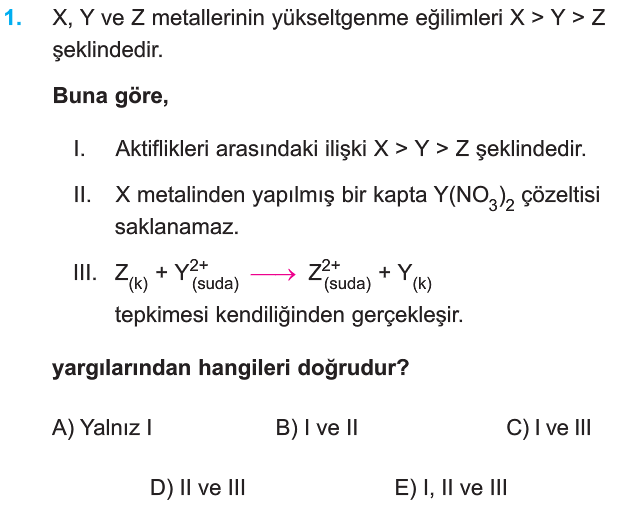 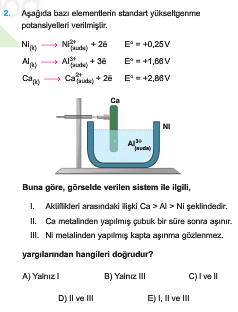 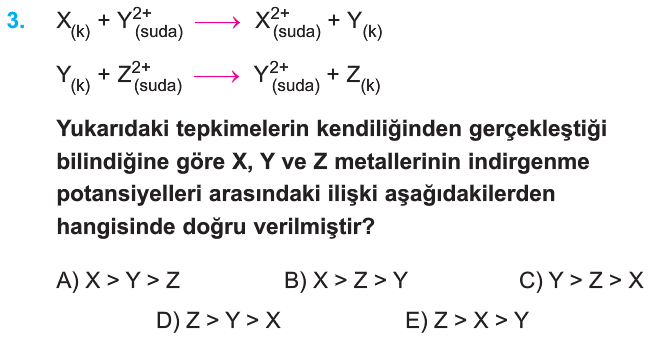 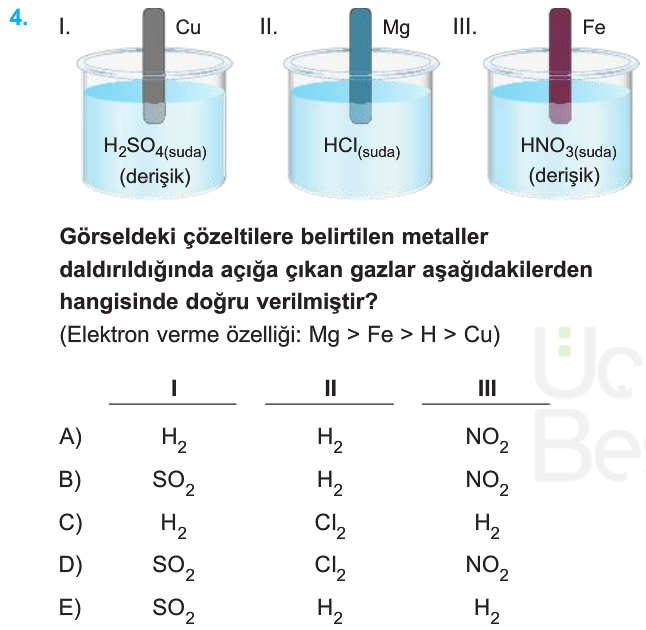 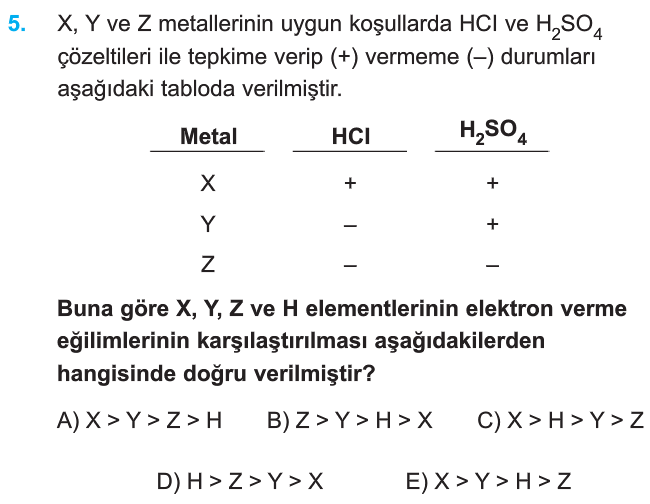 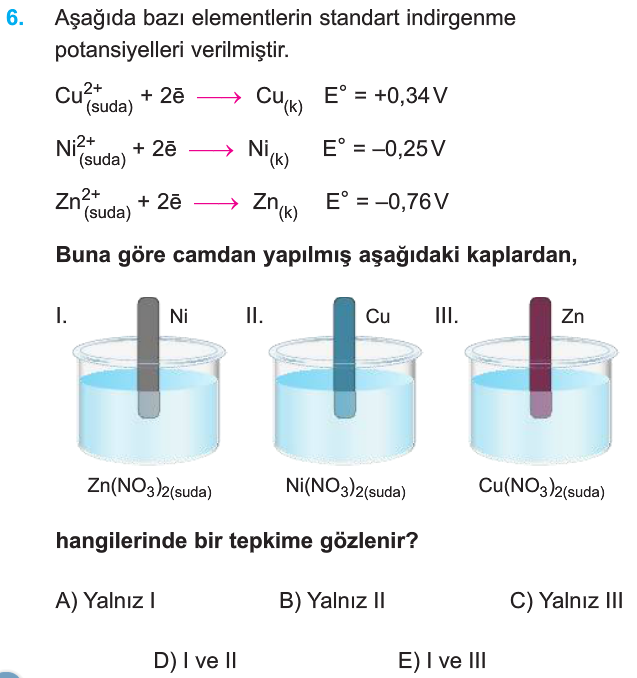 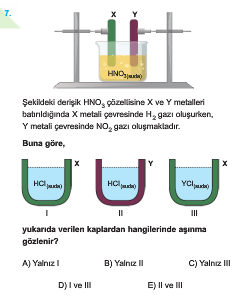 TEST-3: 1-B, 2-E, 3-D, 4-E, 5-C, 6-C, 7-DTEST-4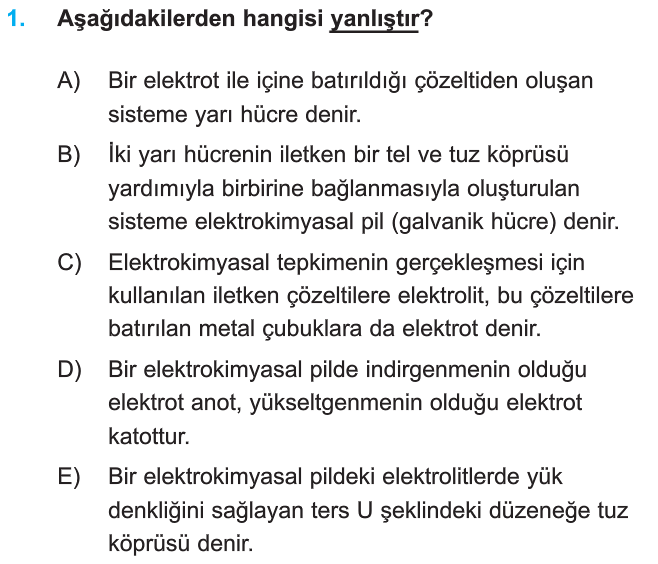 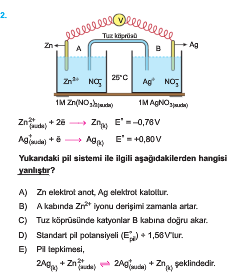 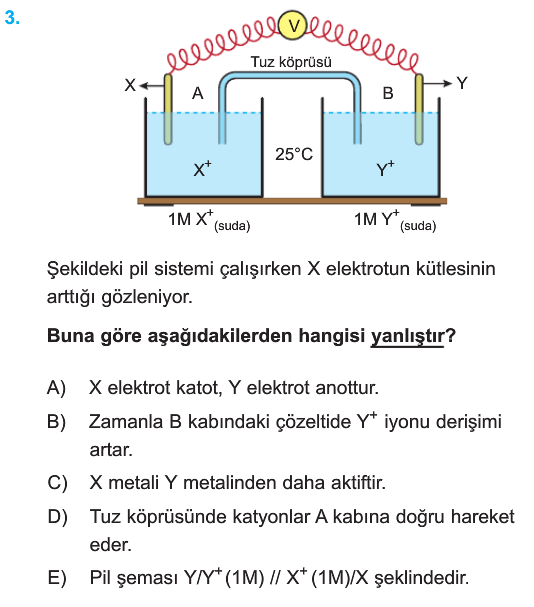 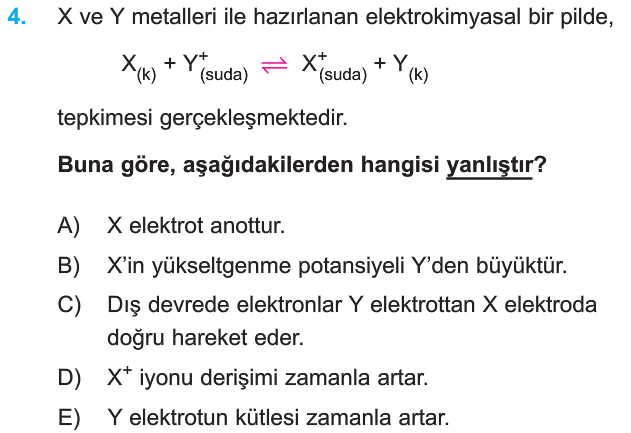 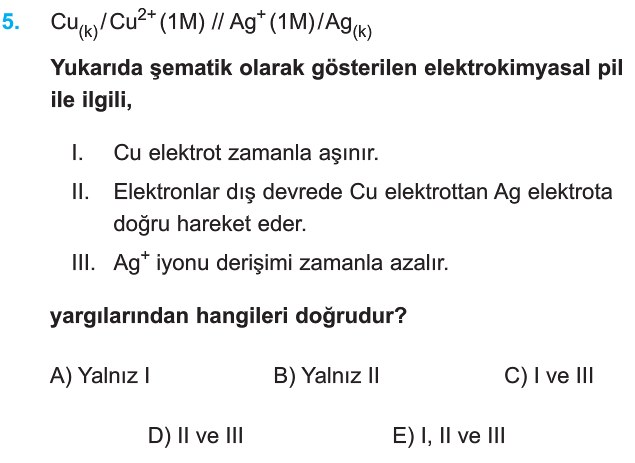 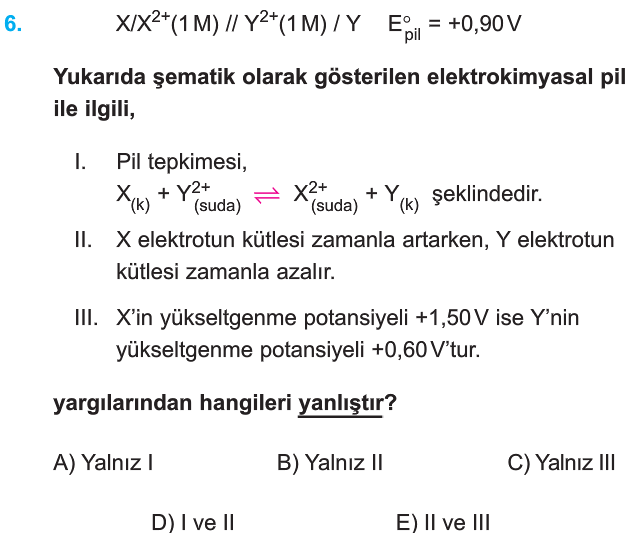 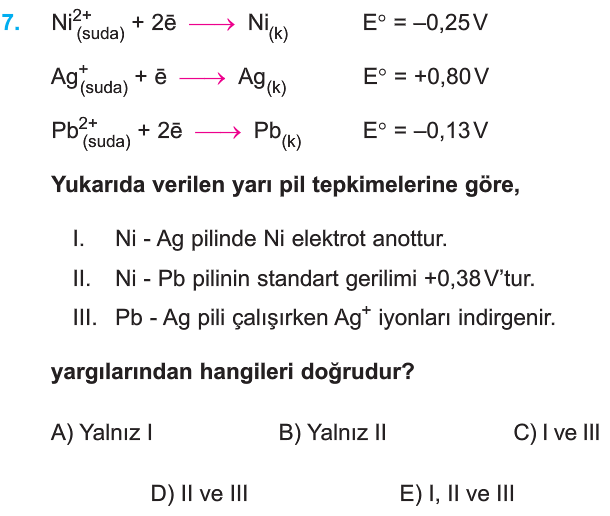 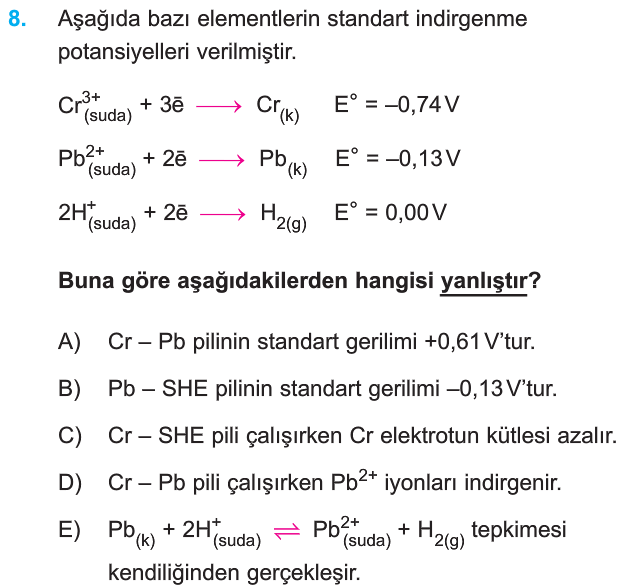 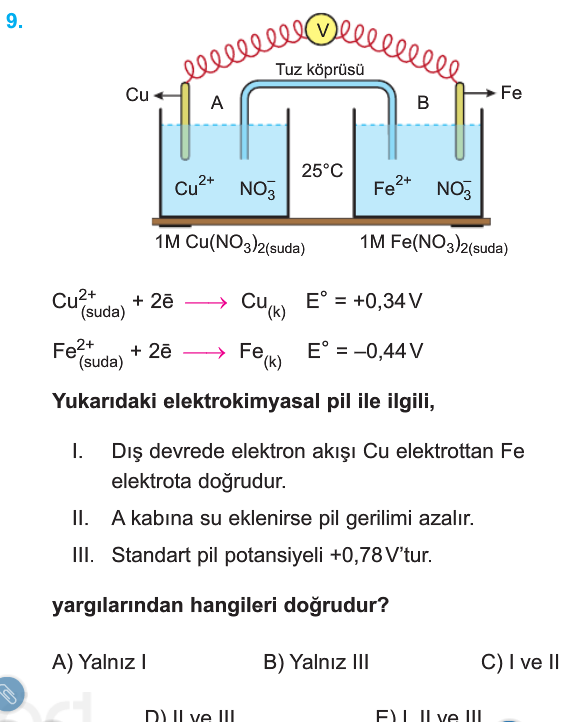 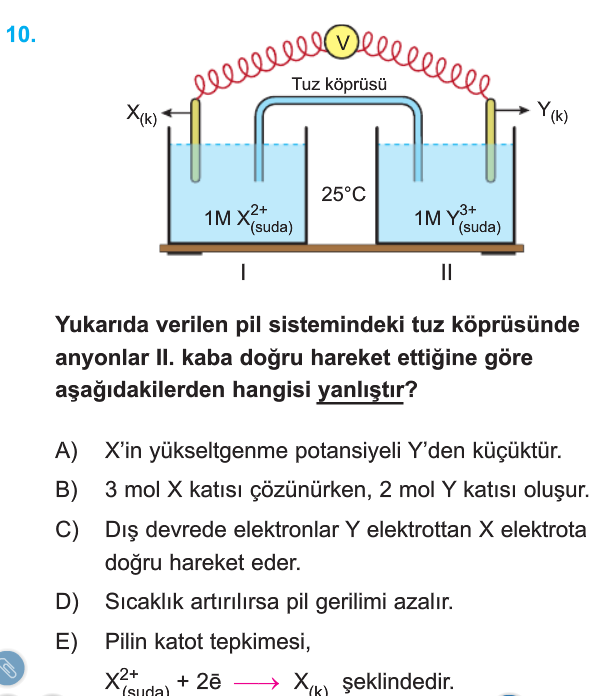 CEVAP:B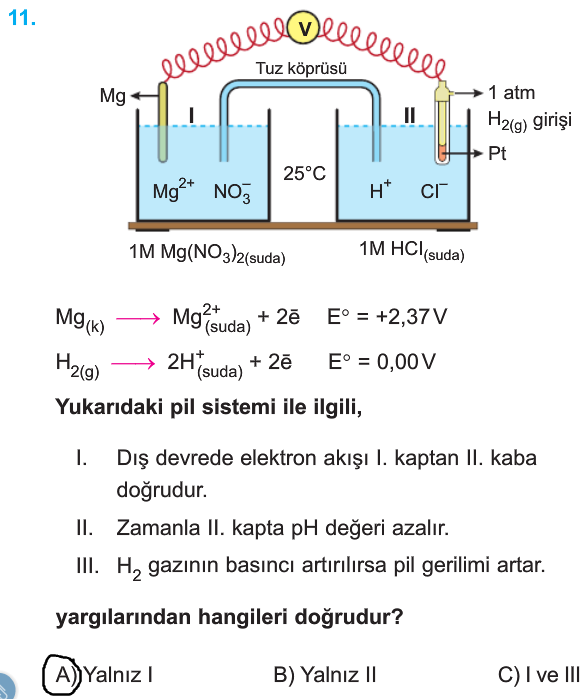 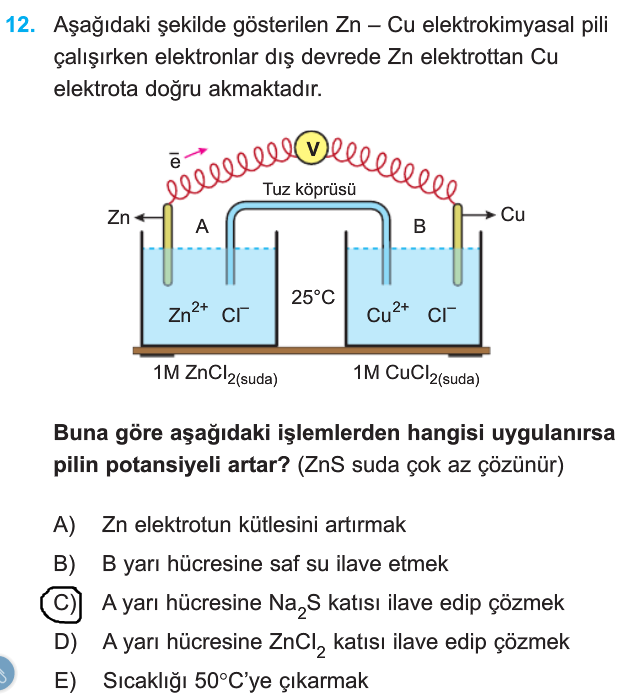 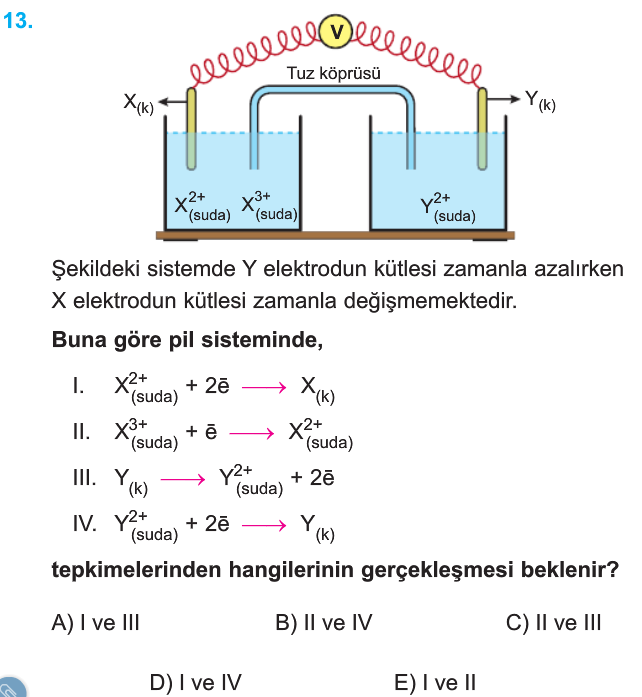 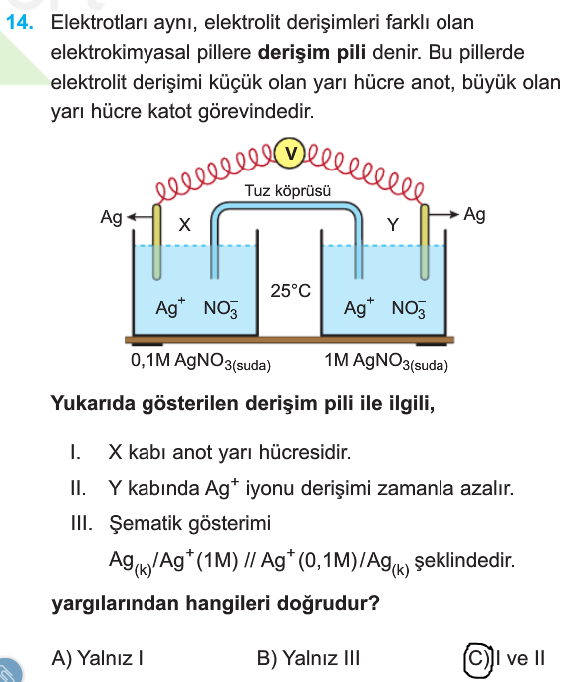 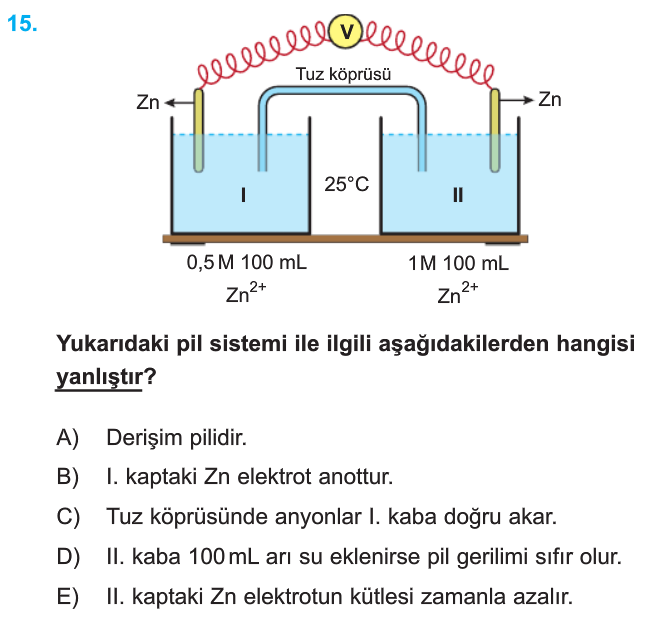 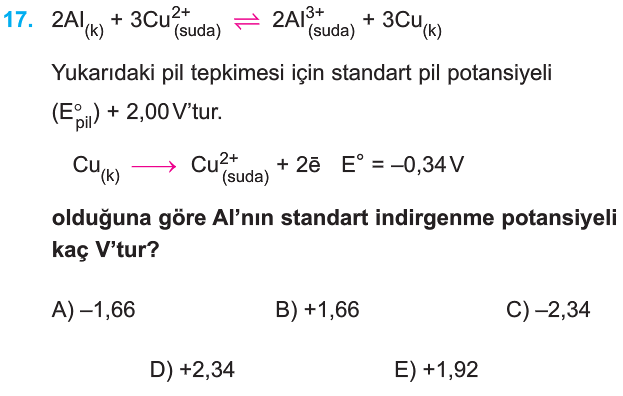 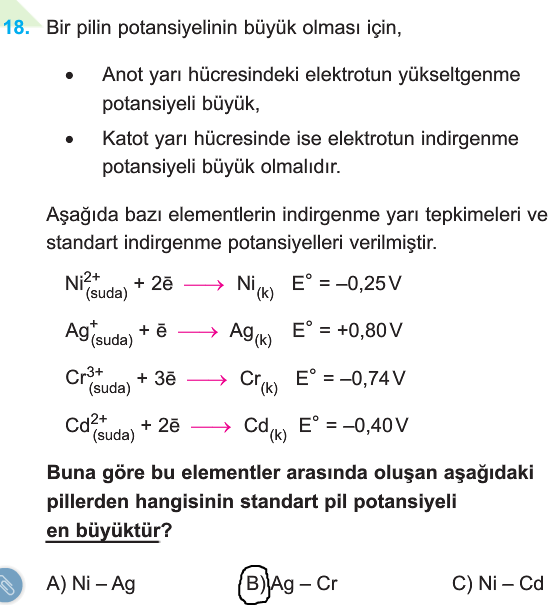 TEST-4: 1-D, 2-E, 3-C, 4-C, 5-E, 6-B, 7-C, 8-B, 9-D, 13-C, 15-E, 17-A